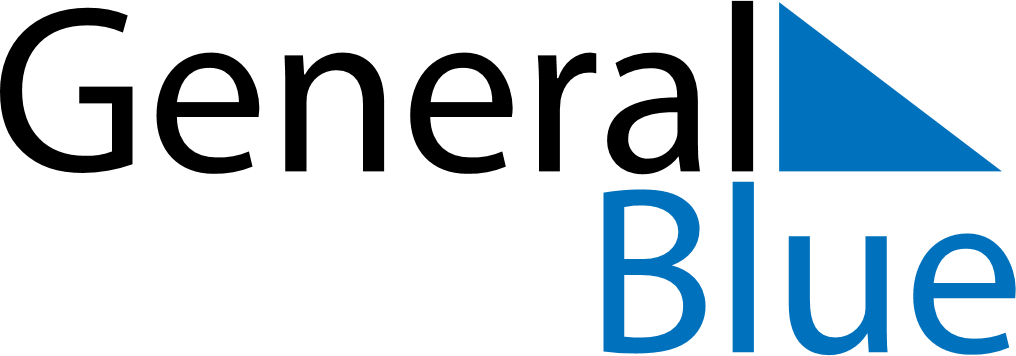 April 2030April 2030April 2030April 2030GreeceGreeceGreeceSundayMondayTuesdayWednesdayThursdayFridayFridaySaturday1234556789101112121314151617181919202122232425262627Good FridayGood Friday282930Easter SundayEaster Monday